报名登记表报名费付款截图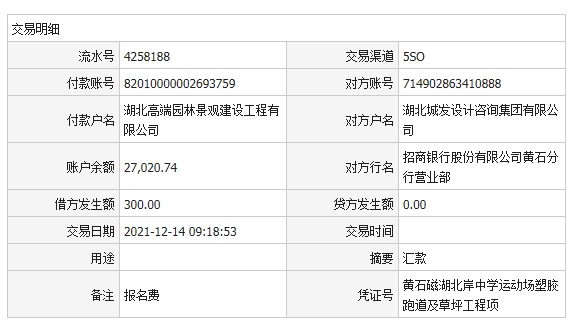 项目名称(注明标段)项目编号报名投标人全称报名联系人姓名报名联系人手机报名联系人座机报名联系人传真报名单位开户行及帐号报名联系人电子邮箱投标人登记须知1、请投标人如实填写《报名登记表》及报名费300元的汇款凭证。在报名截止前发送至258751835@qq.com。2、代理公司账户：户名：湖北城发设计咨询集团有限公司帐号：714902863410888开户行：招商银行股份有限公司黄石分行营业部